Recovery Toast  Ingredients:Each type makes 4 servings, or gets placed on 4 slices of toast Avo-Banana	1 ripe avocado mashed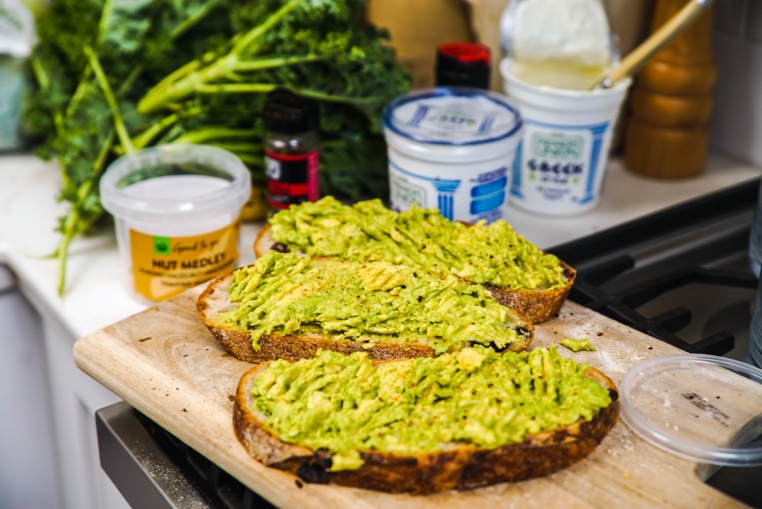 	1 small ripe banana mashed	½ juice of lime	¼ tsp chili powder	1/8 tsp salt Peachy	1 cup reduced-fat ricotta cheese	2 tbsp pesto sauce	2 peaches sliced	¼ cup sliced almonds or nut of choiceBeany 	1 cup refried beans	1 avocado sliced	1 cup peach or mango sliced	2 oz diced feta	Lime juice to taste	Directions: Stir the base ingredients together (cheese, spices, mashed ingredients)Layer on toast of choice.Place fruit on top and enjoy!